Направляю Вам информацию для рассмотрения вопроса о размещении на сайте администрации района.«По иску прокурора Партизанского района гражданин снят с регистрационного учета»Прокуратурой Партизанского района проведена проверка исполнения миграционного законодательства на территории муниципального района.В ходе проведенной проверки установлено, что в одном из домовладений зарегистрирован гражданин, который в жилище не проживает. Местный житель будучи собственником жилого помещения и не имея намерения представлять жилье для проживания, умышлено фиктивно зарегистрировал в нем иностранного гражданина (в настоящее время гражданина РФ). Целью фиктивной регистрации явилась договоренность между лицами, в том числе упрощение последнему получения гражданства на территории Российской Федерации.По результатам проведенной проверки прокурором района в Партизанский районный суд предъявлено административное исковое заявление о признании постановки на учет недействительной, снятии с регистрационного учета. Решением суда исковые требования прокурора удовлетворены. На основании направленных прокурором района материалов проверки в орган предварительного расследования для решения вопроса об уголовном преследовании  в порядке п. 2 ч. 2 ст. 37 УПК РФ, местный житель  фиктивно зарегистрировавший гражданина, привлечен к уголовной ответственности по ст. 322.2 УК РФ (фиктивная регистрация гражданина Российской Федерации по месту пребывания или по месту жительства в жилом помещении в Российской Федерации и фиктивная регистрация иностранного гражданина или лица без гражданства по месту жительства в жилом помещении в Российской Федерации).Е.А.Кирсанова, 8 (42365) 22-505на №на №отИ.о. главы Партизанского муниципального районаСтепанову А.А.ул. Комсомольская, д. 42-а, с. Владимиро-Александровское, 692962Прокурор районасоветник юстицииР.С. Прокудин эл.подпись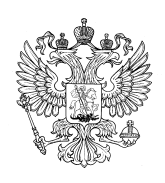 